ПОСТАНОВЛЕНИЕ                                                                            КАРАР№ 6                                                                                             11 декабря  .«Об утверждении схемы водоснабжения Айдаровского сельского поселения  Тюлячинского муниципального района Республики  Татарстан на период до 2020 года»В соответствии  с   Федеральным законом  от 06.10.2003 г. № 131-ФЗ  «Об общих принципах организации местного самоуправления в Российской Федерации», Федеральным законом от 07.12.2011 г. № 416-ФЗ «О  водоснабжении и водоотведении», Постановлением Правительства  Российской Федерации от 05.09.2013 г. №782 «О схемах водоснабжения и водоотведения», ПОСТАНОВЛЯЮ:1.Утвердить схему водоснабжения Айдаровского  сельского поселения Тюлячинского муниципального района Республики Татарстан на период до 2020 года  согласно приложению.2. Опубликовать настоящее постановление согласно действующего законодательства и разместить на официальном сайте Тюлячинского муниципального района в сети «Интернет».    Б.Х.Хасаншин Приложение кпостановлению главыАйдаровского сельского поселенияТюлячинского муниципального районаот  «11» декабря 2014 г. № 6Схема водоснабжения Айдаровского сельского поселения Тюлячинского муниципального района Республики Татарстан I.  Общие положенияЦелью разработки схемы водоснабжения Айдаровского сельского поселения Тюлячинского муниципального района Республики Татарстан  является обеспечение для абонентов доступности холодного водоснабжения с использованием централизованных систем холодного водоснабжения (далее - централизованные системы водоснабжения), обеспечение  холодного водоснабжения в соответствии с требованиями законодательства Российской Федерации, рационального водопользования, а также развитие централизованных систем водоснабжения на основе наилучших доступных технологий и внедрения энергосберегающих технологий.Основанием для разработки схемы водоснабжения Айдаровского  сельского поселения Тюлячинского муниципального района Республики Татарстан  являются:1.Федеральный закон  от 06.10.2003 г. № 131-ФЗ  «Об общих принципах организации местного самоуправления в Российской Федерации»;2. Федеральный закон от 07.12.2011 года № 416-ФЗ «О  водоснабжении и водоотведении»;3. Постановление Правительства РФ от 05. 09.2013г.№782 «О схемах водоснабжения и водоотведения»;4.Генеральный план поселения, разработанный ГУП «ТАТИНВЕСТГРАЖДАНПРОЕКТ»;5. Программа модернизации коммунальной инфраструктуры и жилищного фонда Тюлячинского муниципального района на 2014 -2020 гг., утвержденная постановлением Руководителя Исполнительного комитета района от 06.05.2014 г. №198.Схема водоснабжения разработана на срок 6 лет.II. Основные цели и задачи схемы водоснабжения.Основными целями и задачами схемы водоснабжения является:    определить возможность подключения к сетям водоснабжения объектов капитального строительства и организации, обязанной при наличии технической возможности произвести такое подключение;   повышение надежности работы систем водоснабжения в соответствии с нормативными требованиями;   минимизация затрат на водоснабжение в расчете на каждого потребителя в долгосрочной перспективе;   обеспечение жителей Айдаровского сельского поселения при необходимости в подключении к сетям водоснабжения и обеспечения жителей поселения водой хозяйственно-питьевого назначения.-повышение качества питьевой воды поступающей потребителям.Раздел 1. Сведения о водоснабжении  по поселениюМуниципальное образование «Айдаровское сельское поселение» образовано в соответствии с Уставом  «Айдаровского сельского поселения» и наделено статусом  муниципального образования. Муниципальное образование «Айдаровское» сельское поселение граничит, Сабинским  и Рыбно-Слободским муниципальными районами. Границы установлены Законом РТ от 31.01.2005 N 43-ЗРТ "Об установлении границ территорий и статусе муниципального образования "Тюлячинский муниципальный район" и муниципальных образований в его составе".Численность постоянного населения по состоянию  на 01.01.2014 года составляет 551  человек. Население трудоспособного возраста  на начало 2014 года – 276  чел. 50%. Климат формируется под влиянием ряда условий и факторов, важнейшими из которых являются солнечная радиация, атмосферная циркуляция и характер подстилающей поверхности. Климатическая характеристика территории Тюлячинского муниципального района составлена с использованием данных ближайшей метеостанции, расположенной в г. Арске, ФГБУ «Управление по гидрометеорологии и мониторингу окружающей среды Республики Татарстан» и других источников  (Схема территориального планирования РТ, 2011; Ландшафты РТ, 2007). Согласно Схеме территориального планирования Республики Татарстан, утвержденной постановлением Кабинета Министров Республики Татарстан от 20.02.2012 г. № 134, Тюлячинский муниципальный район расположен в климатическом районе IВ, характеризующемся умеренно-континентальным климатом с холодной зимой, теплым летом и достаточным количеством осадков. Годовая суммарная радиация уменьшается с юго-востока на запад и северо-запад в пределах 3900-3800 мДж/м2. Радиационный индекс сухости составляет 1,0-1,1, что свидетельствует об умеренно-достаточном увлажнении. Коэффициент континентальности климата изменяется от 2,1 до 2,4. Гидротермический коэффициент находится в пределах от 1,6 до 1,8. Сумма биологически активных температур достигает 2216оС (б.р. Нырса – Карабаян). Средняя годовая температура воздуха составляет +3,5ºС. Лето сравнительно теплое, среднемесячная температура самого жаркого месяца (июль) равна 19,3оС, а средняя месячная максимальная температура – 28,4ºС, в июле же наблюдаются и максимальные годовые температуры воздуха. Средняя температура января -11,6ºС. Снежный покров полностью сходит 14-15 апреля, а к 3-5 мая просыхает почва и начинаются полевые работы. В апреле и мае быстро нарастают температуры, если средняя температура апреля составляет +4,5ºС, то средняя температура мая +12,5 ºС. Во второй половине мая заканчиваются заморозки в воздухе, но иногда они длятся до 29–30 мая, а заморозки на почве - до 10-14 июня. Весной уменьшается скорость ветра, возрастает абсолютная влажность воздуха, постепенно увеличивается количество осадков. На весенний период приходится наименьшее количество дней с осадками (6-7 дней за месяц).Максимум количества выпавших осадков приходится на летние месяцы. За июнь-июль выпадает в среднем 132,9 мм осадков. За год же выпадает 530 мм осадков. Количество выпавших осадков на территории района увеличивается в восточном направлении. Так, за теплую половину года выпадает в среднем 209 мм осадков, на востоке района - 314 мм.Ветры летом и в целом в течение года чаще дуют западного и юго-западного направлений. Скорость ветра в летний период минимальна и составляет 2,6-3,0 м/сек. Продолжительность вегетационного периода - 172 дня.Осенью устанавливается циклоническая погода, усиливается западный перенос, скорость ветра достигает 3,4 м/сек. Вторгающийся арктический воздух вызывает заморозки. На почве первые заморозки наблюдаются в первой декаде сентября, а с 15-20 сентября все чаще повторяются заморозки в воздухе. Абсолютная влажность постепенно падает, а относительная влажность увеличивается в октябре до 80%. Возрастает облачность, средняя температура октября снижается до 3,2ºС. В конце октября впадает первый снег, а с 15-17 ноября формируется устойчивый снежный покров. За холодное время года выпадает 122 мм осадков. Лежит снег 140-155 дней. Почва за зиму промерзает в среднем на 90 см. Высота снежного покрова увеличивается в северном направлении с 35 до 45 см, плотность снега во второй декаде марта составляет 0,30, а запасы воды в снеге - около 120 мм. Наибольшая повторяемость ветра в течение года находится в пределах от 2 до 3м/с и составляет 42 %. Повторяемость скорости ветра от 6 до 7 м/с составляет 8,2 %, от 12 до 13 м/с – 0,4 %.                                                1.2. Проектные решения.Проектные решения  водоснабжения Айдаровского   сельского   поселения базируются на основе существующей, сложившейся системы  водоснабжения  в соответствии с увеличением потребности на основе разрабатываемого генерального плана, с учетом фактического состояния сетей  и  сооружений.Система водоснабжения поселения   централизованная, хозяйственно-питьевая – по назначению, тупиковая – по конструкции.Подача воды питьевого качества предусматривается населению на хозяйственно-питьевые нужды и полив, на технологические нужды производственных предприятий, на пожаротушение.3.  Источники  водоснабжения,  схема   водоснабжения.Характеристика существующего состояния системы водоснабженияАйдаровского сельского поселенияОсновным источником водоснабжения населения и хозяйств поселения  является   2  артезианских скважин, родники 3 штук.Органы местного самоуправления Айдаровского  сельского поселения осуществляют  водоснабжение населенных пунктов: д. Айдар, с.Субаш.Централизованное водоснабжение Айдаровского сельского поселения  осуществляется из 2   водозаборных скважин:1.Расположена на юго-западной  окраине 600 м. н.п. Айдарово. Обеспечивает артезианской питьевой водой население улиц Ленина, Тукая, Гагарина. Верхняя  часть  правого  склона  долины безымянного правого  притока  р.Нырса. Фильтровая  колонна  диаметром 168 мм  установлена на глубине от 0,0 м  до  65,0 м. и состоит:  глухая надфильтровая часть, 0.0 м. – 60.0 м, 60.0 м. – 64.0 фильтрующая часть глухая часть, фильтрующая часть, 64.0 м. – 65.0м. отстойник.  2. Расположена на юго-восточной окраине 500 м. н.п. Субаш. Обеспечивает артезианской питьевой водой население улиц Ленина, Татарстан, М.Джалиля. Нижняя  часть  левого  склона  долины       р.Нырса. Фильтровая  колонна  диаметром 168 мм  установлена на глубине от 37,0 м  до  50,0 м. и состоит:  глухая надфильтровая часть, 37,0 м. – 44,0 м, 44,0 м. – 50,0 фильтрующая часть, глухая часть, фильтрующая часть,   отстойник.  Ограждение первого пояса зоны санитарной охраны (ЗСО) имеется. Наблюдение за положением уровня воды в скважине и за количеством отбираемой воды  не ведутся.Схемы водоснабжения населенных  пунктов согласно приложению №1, приложению№2.Вода на территории  Айдаровского  сельского поселения используется на хозяйственно-питьевые нужды. Потребность в воде составляет 8,2 м3/год (0,06 м3  / сут).Качество подземных вод по изученным показателям химического состава и  микробиологическим показателям соответствуют нормативным требованиям СанПиН 2.1.4.1074-01 «Питьевая вода».Вопросами по обеспечению населения хозяйственной и питьевой водой занимаются: органы местного самоуправления Айдаровского сельского поселения. Источником водоснабжения являются подземные воды. Для добычи воды используются глубоководные артезианские скважины, каптированные родники, не имеющие очистных сооружений, обеззараживающих установок, организованных и благоустроенных зон санитарной охраны.Модернизация и строительство сооружений водоснабжения и водоотведения проводятся низкими темпами. Одной из причин неудовлетворительного качества воды, подаваемой населению, является высокая изношенность водопроводных сетей. Наибольший износ сетей приходится на уличные водопроводные сети. Значительные объемы потерь, утечек водопроводной воды, вызвано высокой степенью износа сетей и оборудования.Система  водоснабжения  Айдаровского сельского   поселения планируется   для хозяйственно-питьевых и противопожарных нужд в соответствии с территориальным планированием,  утвержденной  схемой, Генеральным планом поселения, Программой модернизации коммунальной инфраструктуры и жилищного фонда Тюлячинского муниципального района на 2014 -2020 гг., утвержденная постановлением Руководителя Исполнительного комитета района от 06.05.2014 г. №198.Для хозяйственно-питьевого водоснабжения  будут использоваться подземные воды.Техническое состояние существующих сетей и сооружений водопровода, ввиду их длительной эксплуатации, снижает уровень подготовки воды питьевого качества. Требуется ремонт и реконструкция. Вода должна отвечать требованиям норм децентрализованных и централизованных систем питьевого водоснабжения.4.   Основные проблемы децентрализованныхи централизованных систем водоснабжения по поселению.Основные проблемы децентрализованных и централизованных систем водоснабжения по поселению являются:1.Несоответствия некоторых объектов водоснабжения санитарным нормам и правилам (неудовлетворительное санитарно – техническое состояние систем водоснабжения, не позволяющее обеспечить стабильное качество воды в соответствии с гигиеническими нормативами).2. Отсутствие зон санитарной охраны, либо несоблюдение должного режима в пределах их поясов, в результате чего снижается санитарная надежность источников водоснабжения вследствие возможного попадания в них загрязняющих веществ и микроорганизмов.3. Отсутствие необходимого комплекса очистных сооружений (установок по обеззараживанию) на водопроводах, подающих потребителям воду.4. Отсутствие  современных технологий водоочистки.5. Высокая изношенность головных сооружений и разводящих сетей.6. Высокие потери воды в процессе транспортировки ее к местам потребления. Водопроводную сеть необходимо планировать на перспективу Ø160÷63 мм из полиэтиленовых труб ПЭ100 SDR17 ГОСТ 18599-2001.На вводах в здания спроектировать  устройство водомерных узлов в соответствии с гл. 11 СниП 2.04.01-85* «Внутренний водопровод и канализация зданий».Для учёта расхода воды предлагается устройство водомерных узлов в каждом здании, оборудованном внутренним водопроводом.Водомерным узлом планируется также оснастить каждую действующую скважину.Водопроводные сооружения должны иметь зону санитарной охраны в соответствии со СНиП 2.04.02-84 и СанПиН 2.1.4.1110-02.5. Зоны санитарной охраны источников  водоснабженияЗоны санитарной охраны должны предусматриваться на всех источниках водоснабжения и водопроводах хозяйственно-питьевого назначения в целях обеспечения их санитарно-эпидемиологической надежности.В целях предохранения источников водоснабжения от возможного загрязнения в соответствии с требованиями СанПиН 2.1.4.1110-02 «Зоны санитарной охраны источников водоснабжения  и  водопроводов питьевого назначения» предусматривается организация зон санитарной охраны из трех поясов:В первый пояс зон санитарной охраны включается территория в радиусе 30 м вокруг скважины. Территория первого пояса ограждается  и  благоустраивается, запрещается пребывание лиц, не работающих на головных сооружениях.Пояс зон санитарной охраны второго и  третьего режимов ограничения. В зону второго и третьего поясов на основе специальных изысканий включаются территории, обеспечивающие надёжную санитарную защиту водозабора в соответствии с требованиями СанПин 2.1.4.1110-02 «Зоны санитарной охраны источников  водоснабжения   и  водопроводов питьевого назначения». На территории второго и третьего поясов устанавливается ограниченный санитарный режим.6. Мероприятия по модернизации и развитию водоснабжения  Айдаровского  сельского поселенияИзнос водопроводной сети составляет до 80%. При таком состоянии  водопроводной сети, необходим ремонт и реконструкция системы  водоснабжения. Органы местного самоуправления Айдаровского  сельского поселения запланировала мероприятия по ремонту и реконструкции водопроводной сети, за счёт включения в федеральную и республиканскую целевую программу «Чистая вода».РЕСПУБЛИКА ТАТАРСТАНГЛАВА АЙДАРОВСКОГОСЕЛЬСКОГО ПОСЕЛЕНИЯТЮЛЯЧИНСКОГО МУНИЦИПАЛЬНОГО РАЙОНАГагарина ул., д. 4, д.Айдарово , 422095тел. (факс): (84360) 53-4-46, E-mail: Aydar.Tul@tatar.ru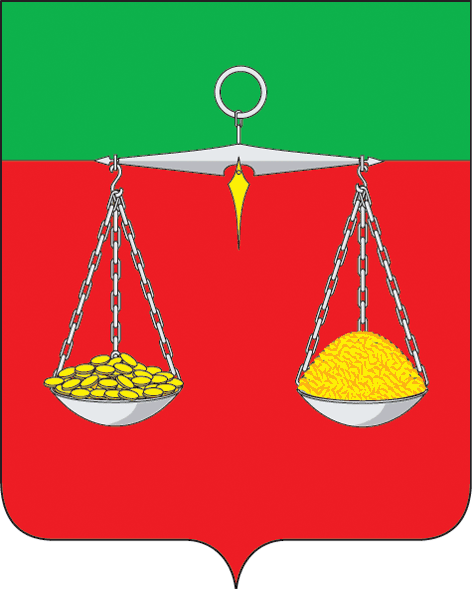 ТАТАРСТАН РЕСПУБЛИКАСЫТЕЛӘЧЕ МУНИЦИПАЛЬ РАЙОНЫ  АЙДАР  АВЫЛ ҖИРЛЕГЕБАШЛЫГЫГагарин ур., 4 нче йорт, Айдар  авылы, 422095тел. (факс): (84360) 53-4-46E-mail: Aydar.Tul@tatar.ruОКПО 94318091 ОГРН 1021607155272 ИНН/КПП 1619002118/161901001ОКПО 94318091 ОГРН 1021607155272 ИНН/КПП 1619002118/161901001ОКПО 94318091 ОГРН 1021607155272 ИНН/КПП 1619002118/161901001